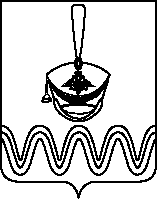 Р Е Ш Е Н И ЕСОВЕТА БОРОДИНСКОГО СЕЛЬСКОГО ПОСЕЛЕНИЯПРИМОРСКО-АХТАРСКОГО РАЙОНАТРЕТЬЕГО СОЗЫВАот  28.11.2016                                                                                                     №  130                                                 станица БородинскаяО сложении полномочий депутата Совета Бородинского сельского поселения Приморско-Ахтарского района по Бородинскому избирательному округа № 2 Кудленко Натальи ГригорьевныРассмотрев заявление депутата Совета Бородинского сельского поселения Приморско-Ахтарского района по Бородинскому избирательному округу № 2 Кудленко Натальи Григорьевны о досрочном сложении депутатских полномочий в связи с отставкой по собственному желанию, руководствуясь статьей 40 Федерального закона от 06 октября 2003 года № 131-ФЗ «Об общих принципах организации местного самоуправления в Российской Федерации», Совет  Бородинского сельского поселения  Приморско-Ахтарского района  р е ш и л:1. Принять добровольную отставку депутата Бородинского сельского поселения Приморско-Ахтарского района по Бородинскому избирательному округу № 2 Кудленко Натальи Григорьевны.2. Опубликовать настоящее решение Совета Бородинского сельского поселения Приморско-Ахтарского района в средствах массовой информации.3. Решение  вступает в силу со дня его подписания.Глава Бородинского сельского поселения Приморско-Ахтарского района                                                            В.В.Туров